MozambiqueMozambiqueMozambiqueMozambiqueJune 2030June 2030June 2030June 2030SundayMondayTuesdayWednesdayThursdayFridaySaturday1234567891011121314151617181920212223242526272829Independence Day30NOTES: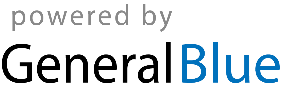 